TRENING PONEDJELJAKZAGRIJAVANJEGLAVNI DIO TRENINGAZAVRŠNI DIO TRENINGATrajanje: 3 MINUTERadiš poskoke na mjestu na obje noge 40 sekundi i nakon toga odmoriš 20 sekundi.  Ponoviš vježbu 3 putaILIKlikni na poveznicu i odaberi vježbu koju želiš https://www.dropbox.com/sh/v1ntsgjcjgd53p9/AADo5EpQjzXM-slTsQ0CZ-8ba?dl=0   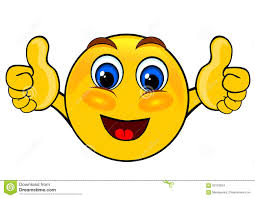 Trajanje: 30 MINUTASNAGA:RUKE I RAMENAStaneš se u položaj kao na slici i spustiš se cijelim tijelom do poda- Vježbu ponoviš 5 puta ili više ako možeš.Odmoriš 20 sekundi pa ponoviš vježbu 5 - 10 puta.I tako 5 puta, rad pa odmor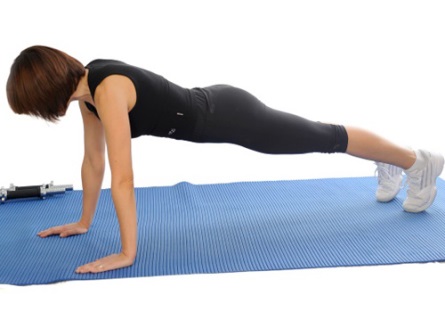 TRBUH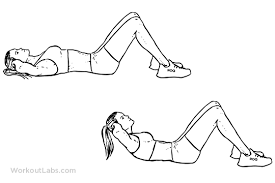 Legneš na pod i stavi ruke iza vrata. Lagano podigneš glavu i trup iznad podloge.Napraviš 10 do 20 ponavljanja pa odmor 20 sec.I tako 3 putaNOGE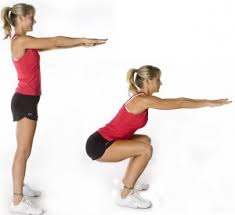 Noge su u širini ramena .Ruke su ispružene ispred tijela.Lagano se spustiš u sjed.Vježbu ponoviš 20 puta, nakon toga odmor od 30 sec. I tako 3 puta  Trajanje:  5 MINUTANa 1 metar od sebe postaviš bočicu i po podu baciš lopticu i gađaš bočicu. Gađaš dok ne pogodiš 10 puta. Trening je završenBRAVO ODMORI I POPIJ VODE AKO TREBAŠ